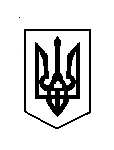 УкраїнаМісцеве самоврядуванняСлобожанська селищна радаДніпровського району Дніпропетровської областіП’ятнадцята сесія сьомого скликанняР І Ш Е Н Н Я Про бюджет Слобожанської селищноїоб’єднаної територіальної громади на 2017 рікВідповідно до Конституції України, керуючись Бюджетним кодексом України, законами України «Про місцеве самоврядування в Україні», «Про добровільне об’єднання територіальних громад», проектом Закону України «Про Державний бюджет України на 2017 рік», Слобожанська селищна рада ВИРІШИЛА:1. Визначити на 2017 рік:-  доходи  бюджету об’єднаної територіальної громади у сумі 264 338,0 тис.грн., в тому числі доходи загального фонду бюджету – 261 384,6 тис.грн., доходи спеціального фонду бюджету – 2 953,4 тис.грн., згідно з додатком 1 до цього рішення;-  видатки бюджету об’єднаної територіальної громади у сумі  264 338,0 тис.грн., у тому числі видатки загального фонду бюджету – 171 001,9 тис.грн., видатки спеціального фонду бюджету – 93 336,1 тис.грн., згідно з додатком 2 до цього рішення;-  профіцит загального фонду бюджету у сумі 90 382,7 тис.грн. згідно з додатком  3 до цього рішення;-  дефіцит спеціального фонду бюджету у сумі 90 382,7 тис.грн. згідно з додатком 3 до цього рішення.2. Визначити оборотний залишок бюджетних коштів місцевого бюджету у сумі 1000 тис.грн. 3. Затвердити на 2017 рік міжбюджетні трансферти згідно з додатком  4 до цього рішення.4. З метою ефективного використання коштів місцевого бюджету, субвенцій та дотацій з державного та інших бюджетів надати право Слобожанському селищному голові протягом бюджетного року своїми розпорядженнями з подальшим затвердженням їх на сесіях селищної ради:- після прийняття Кабінетом Міністрів України відповідних нормативно-правових актів визначати розпорядника за субвенціями та дотаціями з державного та інших бюджетів;- перерозподіляти їх річні обсяги між розпорядниками коштів бюджету місцевого самоврядування;- збільшувати або зменшувати дохідну та видаткову частини місцевого бюджету на суми уточнення обсягів трансфертів з державного та інших бюджетів і затверджувати розподіл уточнених обсягів коштів між розпорядниками цих коштів;- у межах загального обсягу бюджетних призначень за бюджетною програмою окремо за загальним та спеціальним фондами бюджету за обґрунтованим поданням головного розпорядника бюджетних коштів здійснювати перерозподіл бюджетних асигнувань, затверджених у розписі бюджету та кошторисі, в розрізі економічної класифікації видатків бюджету.5. Керуючись статтею 23 Бюджетного кодексу України, надати право Виконавчому комітету Слобожанської селищної ради вносити зміни до цього рішення, погоджені з постійною комісією Слобожанської селищної ради з питань планування, фінансів, бюджету та соціально-економічного розвитку, до розпису бюджету об’єднаної територіальної громади в порядку, визначеному чинним законодавством:- у межах загального обсягу бюджетних призначень головного розпорядника бюджетних коштів здійснювати перерозподіл видатків бюджету і надання кредитів з бюджету за бюджетними програмами, включаючи резервний фонд бюджету, додаткові дотації та субвенції, а також збільшення видатків розвитку за рахунок зменшення інших видатків (окремо за загальним та спеціальним фондами бюджету);- за джерелами доходів і напрямами видатків головних розпорядників коштів бюджету об’єднаної територіальної громади за кодами програмної класифікації видатків та кредитування місцевих бюджетів у разі внесення змін до наказу Міністерства фінансів України від 02 грудня 2014 року № 1195 „Про затвердження Структури кодування програмної класифікації видатків та кредитування місцевих бюджетів і Типової програмної класифікації видатків та кредитування місцевих бюджетів /Тимчасової класифікації видатків та кредитування для бюджетів місцевого самоврядування, які не застосовують програмно-цільового методу” (зі змінами).Забезпечити подальше затвердження цих змін на сесіях Слобожанської селищної ради.6. Керуючись статтею 23 Бюджетного кодексу України, доручити Слобожанському селищному голові вносити зміни до цього рішення в порядку, визначеному чинним законодавством:- якщо після прийняття рішення про бюджет селищної об’єднаної територіальної громади відповідальність за виконання функцій або надання послуг, на які затверджено бюджетне призначення, у тому числі за видатками бюджету розвитку, передається відповідно до законодавства від одного розпорядника бюджетних коштів іншому розпоряднику бюджетних коштів; - за джерелами доходів і напрямами видатків розпорядників коштів бюджету за кодами класифікації видатків та кредитування місцевих бюджетів у разі внесення змін до наказу Міністерства фінансів України від 02 грудня 2014 року № 1195 „Про затвердження Структури кодування програмної класифікації видатків та кредитування місцевих бюджетів і Типової програмної класифікації видатків та кредитування місцевих бюджетів /Тимчасової класифікації видатків та кредитування для бюджетів місцевого самоврядування, які не застосовують програмно-цільового методу” (зі змінами). Забезпечити подальше затвердження цих змін на сесіях Слобожанської селищної ради.7. Затвердити на 2017 рік перелік об’єктів, фінансування яких буде здійснюватися за рахунок коштів бюджету розвитку згідно з додатком 5 до цього рішення.8. Затвердити перелік захищених статей видатків загального фонду бюджету місцевого самоврядування на 2017 рік за їх економічною структурою:оплата праці працівників бюджетних установ;нарахування на заробітну плату;придбання медикаментів та перев’язувальних матеріалів;забезпечення продуктами харчування;оплата комунальних послуг та енергоносіїв; поточні трансферти населенню;поточні трансферти місцевим бюджетам;оплата енергосервісу.9. Затвердити в складі видатків бюджету кошти на реалізацію  місцевих програм у сумі 95 291,7 тис.грн. згідно з додатком 6 до цього рішення.10. Затвердити на 2017 рік резервний фонд бюджету об’єднаної громади  у сумі 1 000,0 тис.грн.11. Відповідно до статей 43 та 73 Бюджетного кодексу України надати право селищній раді отримувати у порядку, визначеному Кабінетом Міністрів України позики на покриття тимчасових касових розривів бюджету, пов’язаних із забезпеченням захищених видатків загального фонду, в межах поточного бюджетного періоду за рахунок коштів єдиного казначейського рахунку на договірних умовах без нарахування відсотків за користування цими коштами з обов'язковим їх поверненням до кінця поточного бюджетного періоду.12. Установити, що у загальному фонді бюджету об’єднаної територіальної громади на 2017 рік:до доходів належать надходження, визначені статтею 64 Бюджетного кодексу України.13. Установити, що джерелами формування спеціального фонду бюджету об’єднаної територіальної громади на 2017 рік у частині доходів та в частині кредитування є надходження, визначені статтею 691 Бюджетного кодексу України.14. Установити, що джерелом формування спеціального фонду селищного бюджету  на 2017 рік у частині фінансування є кошти, які передаються із загального фонду селищного бюджету. 15. Слобожанському селищному голові:15.1. Забезпечити в першочерговому порядку потребу в коштах на оплату праці працівників бюджетних установ відповідно до встановлених законодавством України умов оплати праці та розміру мінімальної заробітної плати; на проведення розрахунків за електричну та теплову енергію, водопостачання, водовідведення, природний газ та послуги зв’язку, які споживаються бюджетними установами, та укладання угод по кожному виду енергоносіїв у межах встановлених відповідним головним розпорядником бюджетних коштів обґрунтованих лімітів споживання у натуральних одиницях відповідно до встановлених асигнувань. 15.2. Взяти під особистий контроль реалізацію заходів з енергозбереження у бюджетній сфері, забезпечити повне оснащення бюджетних установ сучасними приладами обліку газу, води, теплової та електричної енергії.15.3. Забезпечити надходження податків і зборів до бюджету місцевого самоврядування у обсягах затверджених на 2017 рік.15.4. З метою збільшення надходжень до бюджету приймати обґрунтовані рішення щодо надання суб’єктам господарювання пільг зі сплати податків і зборів до бюджету об’єднаної територіальної громади.16. Керуючись Постановою Кабінету Міністрів України від 14 січня 2015 р. №6 «Деякі питання надання медичної субвенції з держаного бюджету місцевим бюджетам» до завершення процедури приймання-передачі із спільної власності територіальних громад сіл, селищ, міст у власність об’єднаної територіальної громади, відповідних медичних бюджетних установ, розташованих на території селища Слобожанське та села Степове, відповідно до розмежування видатків між бюджетами, визначеного Бюджетним кодексом України, з метою не погіршення якості послуг передати кошти медичної субвенції та додаткової дотації на здійснення переданих з державного бюджету видатків у вигляді міжбюджетного трансферту районному бюджету Дніпровського району для надання медичних послуг за місцем обслуговування населення.17. Слобожанському селищному голові укласти договори з КЗ «Центр первинної медико-санітарної допомоги Дніпровського району»  та КЗ "Дніпропетровська ЦРЛ"ДОР" на отримання відповідних якісних послуг та передачу вищевказаних субвенції та дотації  і їх цільове використання розпорядниками коштів.18. Визначити, що затвердження і виконання селищного бюджету у 2017 році здійснюється за типовою програмною класифікацією видатків та кредитування місцевих бюджетів.19. Додатки 1 – 6 до цього рішення є його невід’ємною частиною. 20. Контроль за виконанням цього рішення покласти на постійну комісію з питань планування, фінансів, бюджету та соціально-економічного розвитку.СЕЛИЩНИЙ ГОЛОВА							 І.КАМІНСЬКИЙсмт Слобожанське22 грудня 2016 року599-15/VІІ